Итоги профессионального обучения школьников в ГБПОУ РД «Колледж машиностроения и сервиса им. С. Орджоникидзе»в 2017-2018 учебном годуС 19 мая по 22 мая 2018г в школах Лакского, Кулинского и Новолакского районов согласно «Дорожной карты» по реализации профессионального обучения в ГБПОУ РД «КМиС» прошла итоговая аттестация школьников 11 классов, которые обучались по   профессии 16199 «Оператор электронно-вычислительных и вычислительных машин».  Из 307 слушателей, зачисленных на курсы, были допущены и успешно выдержали  испытания 296 слушателей. На них были оформлены сертификаты установленного образца.По согласованию с руководством Управлений образования Лакского, Кулинского и Новолакского  районов школьникам, окончившим обучение  сертификаты будут вручены одновременно с Аттестатами об окончании школы.Во время аттестации школьников к работе комиссии были привлечены преподаватели школ и ответственные от каждого Управления образования.Руководство и педагогический коллектив колледжа желает всем выпускникам школ районов  успешной сдачи Единых государственных экзаменов.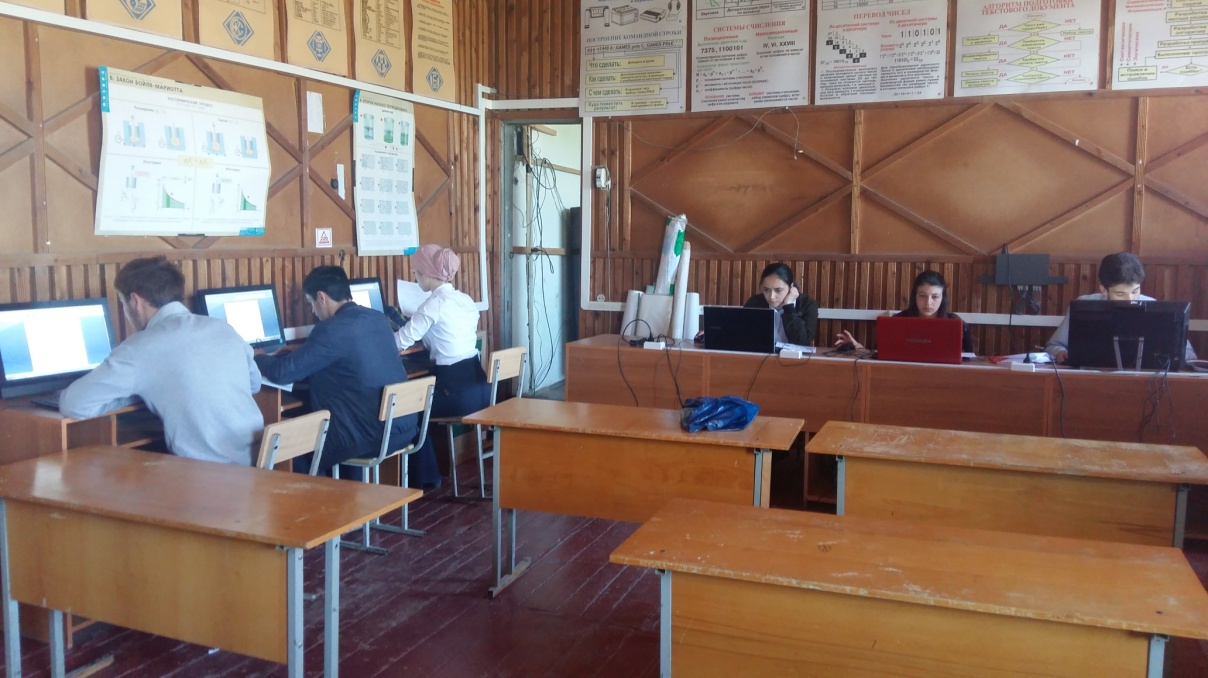 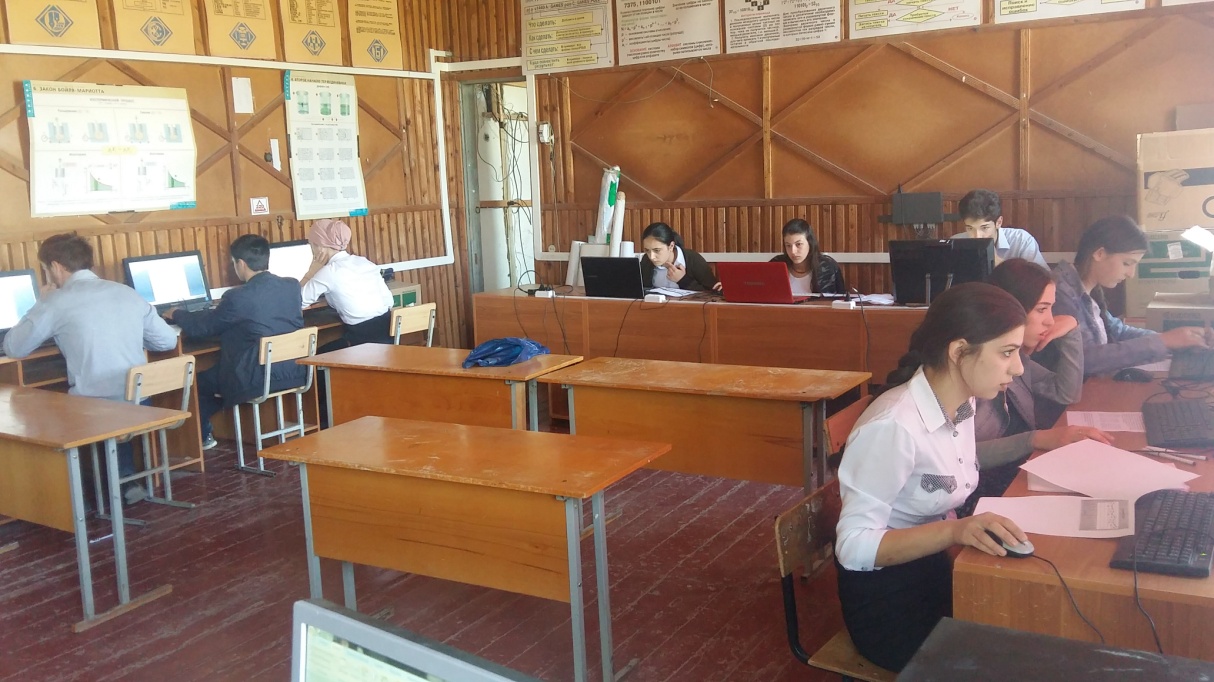 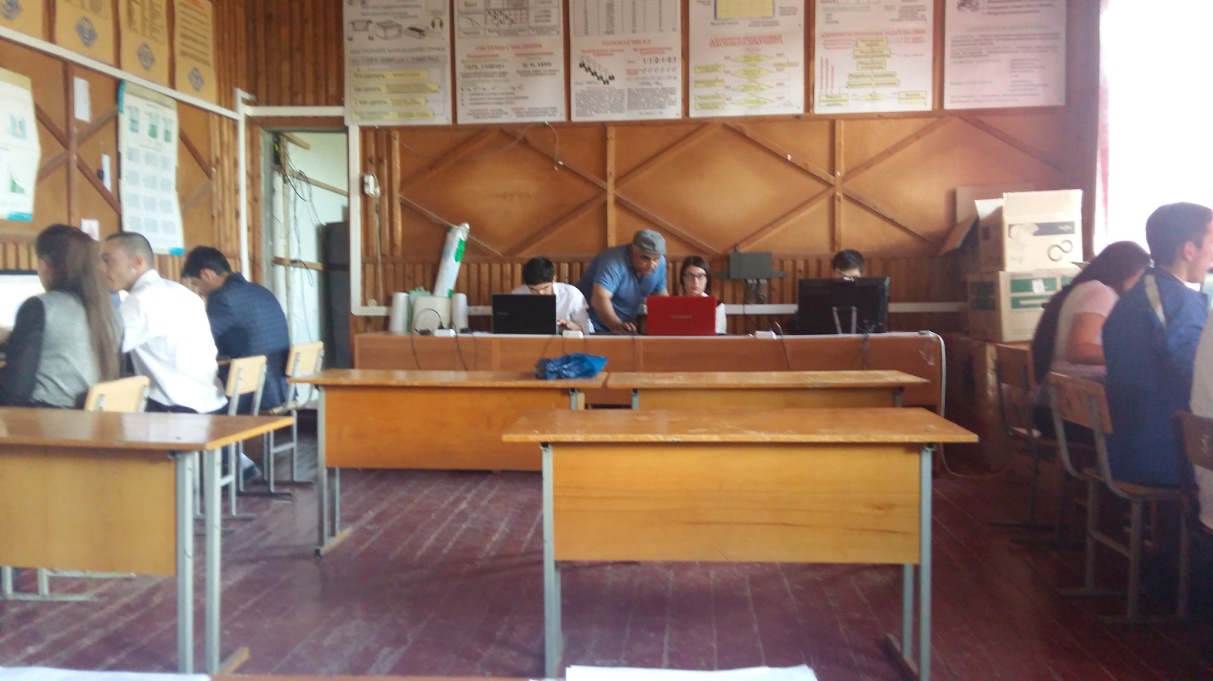 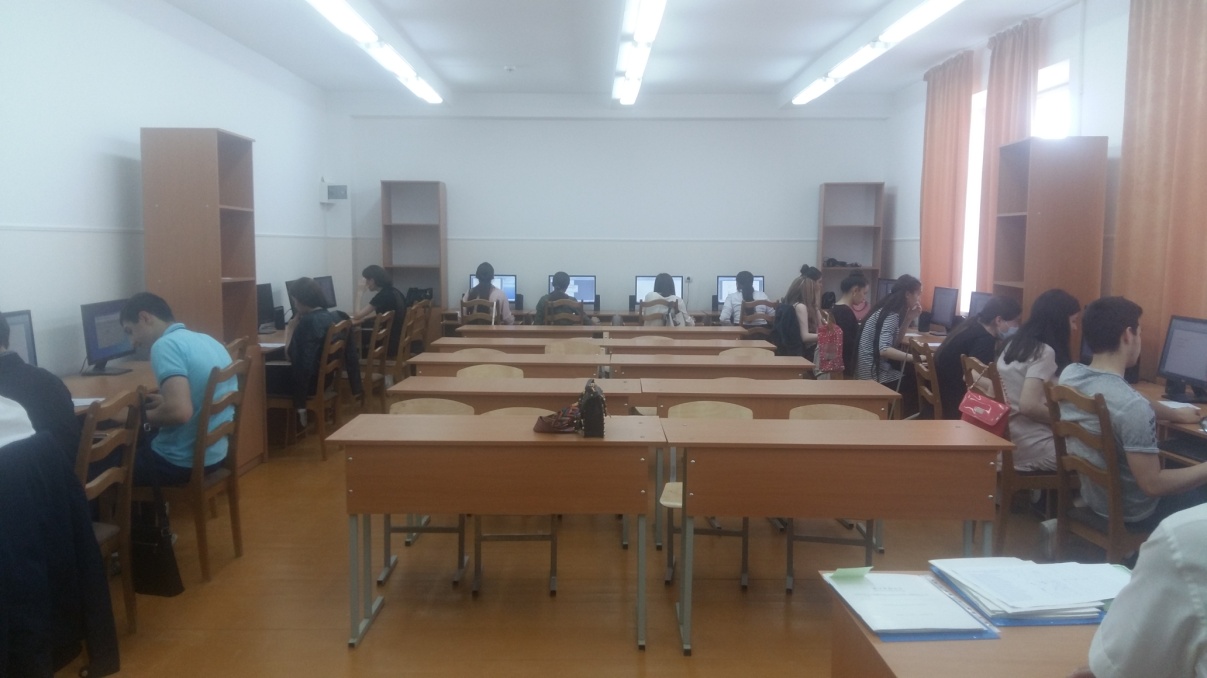 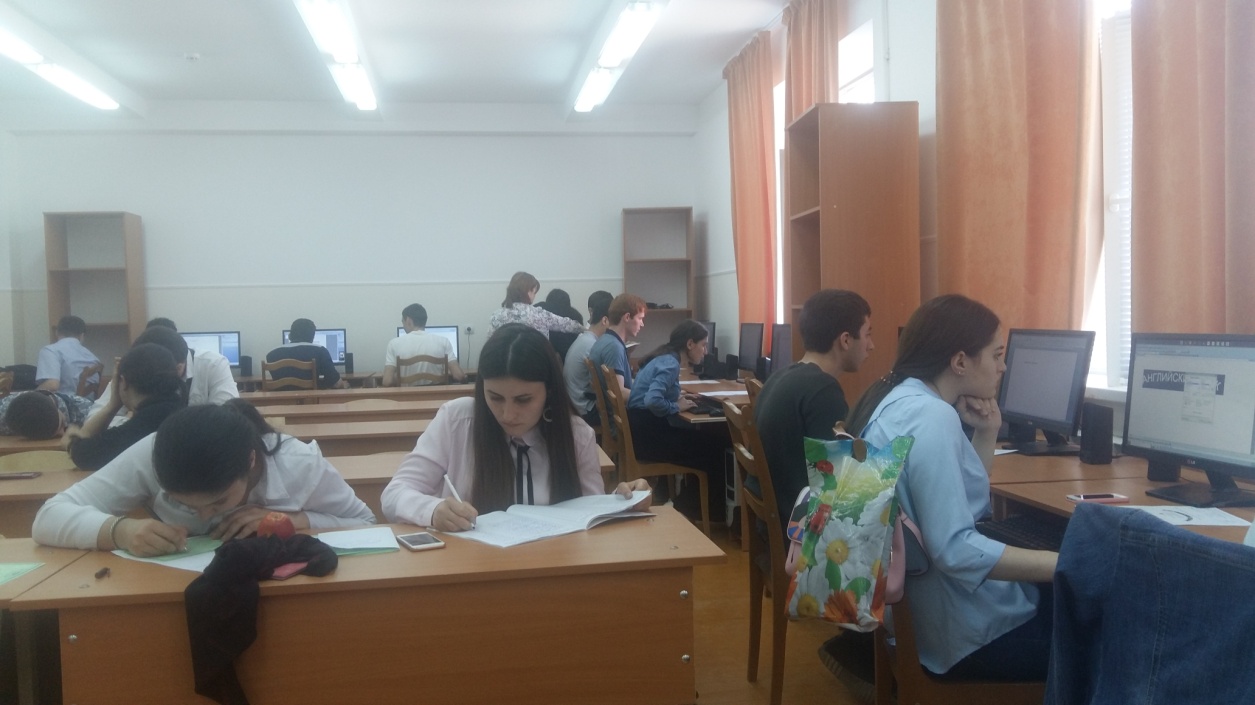 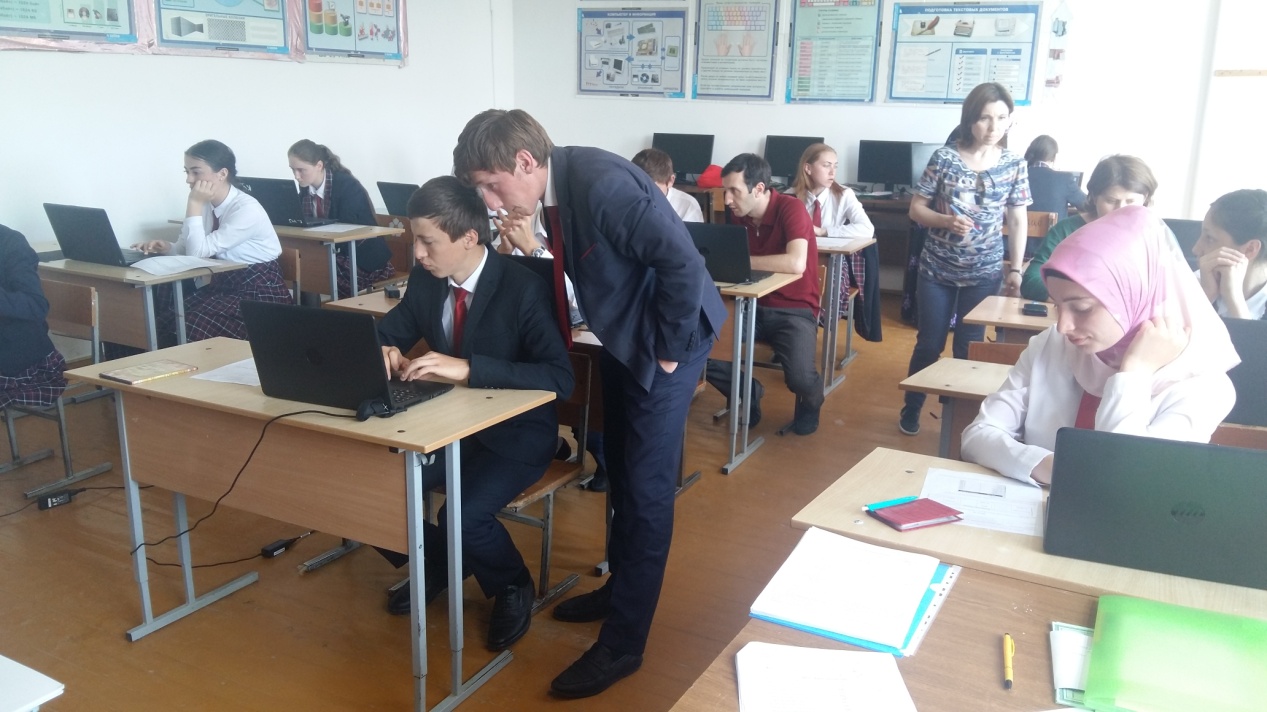 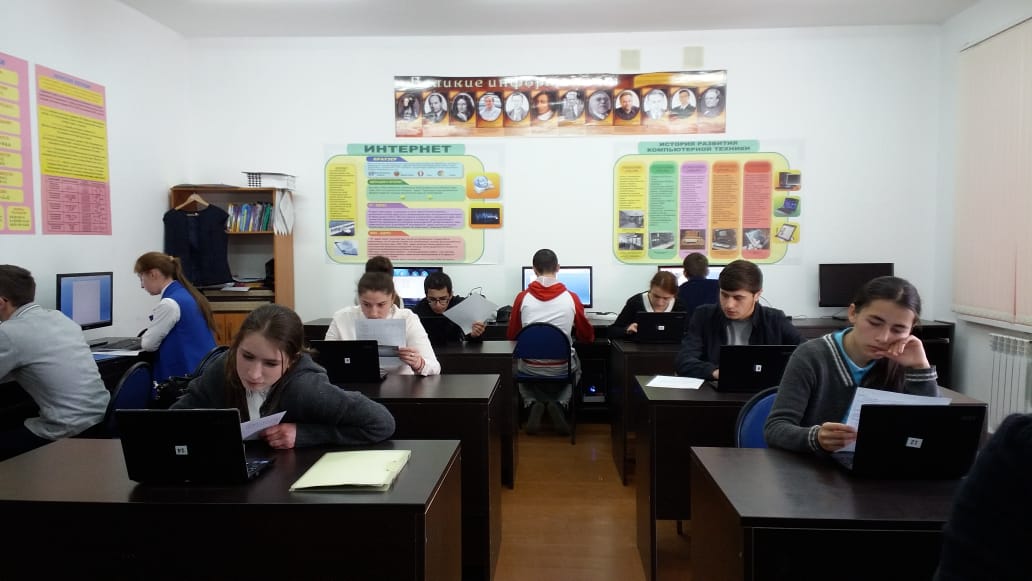 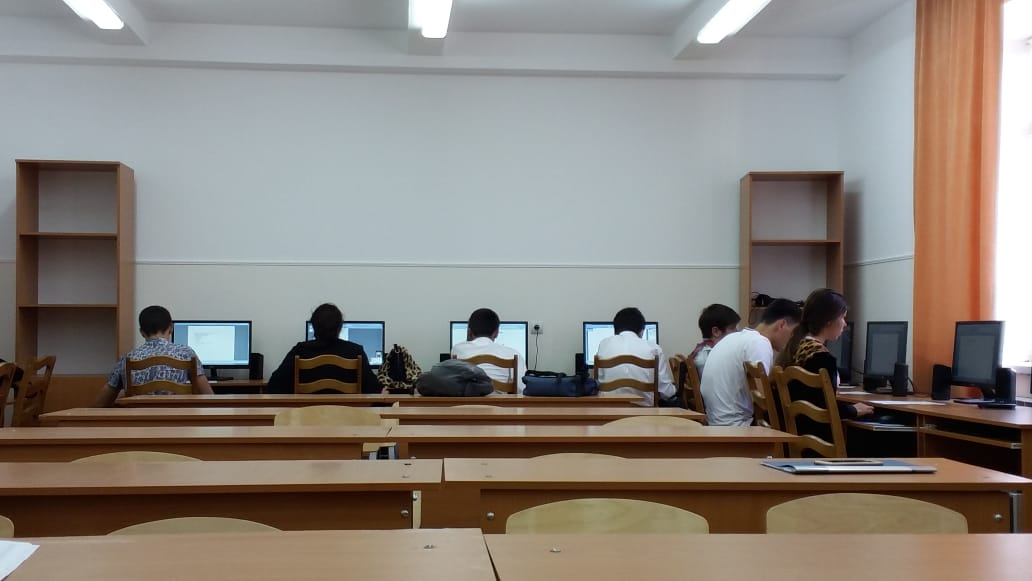 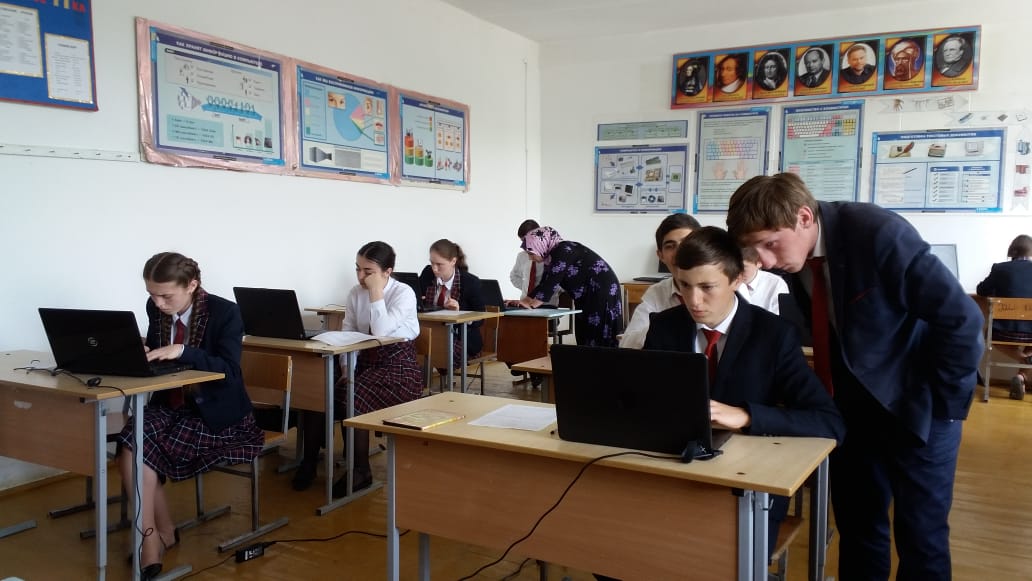 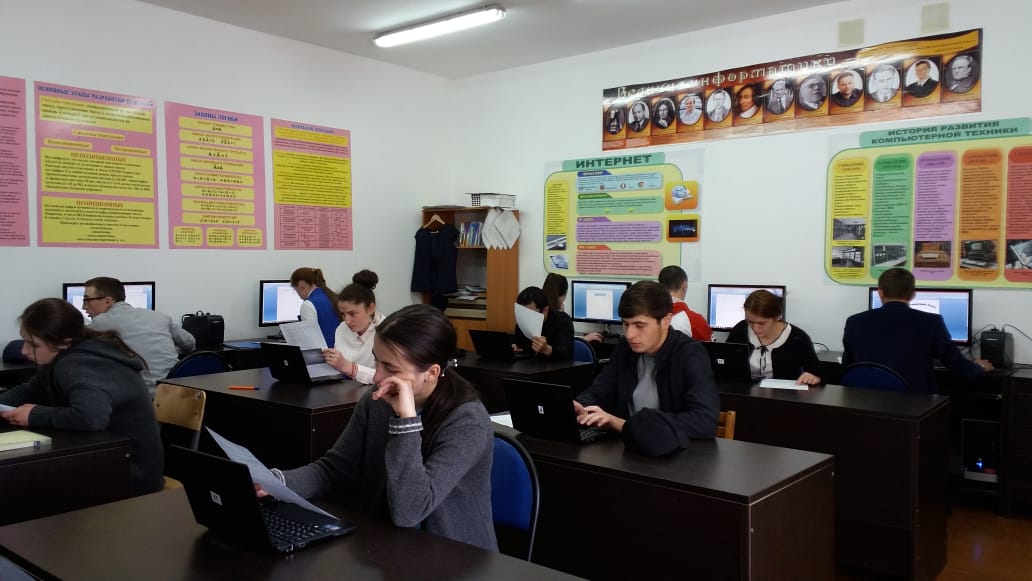 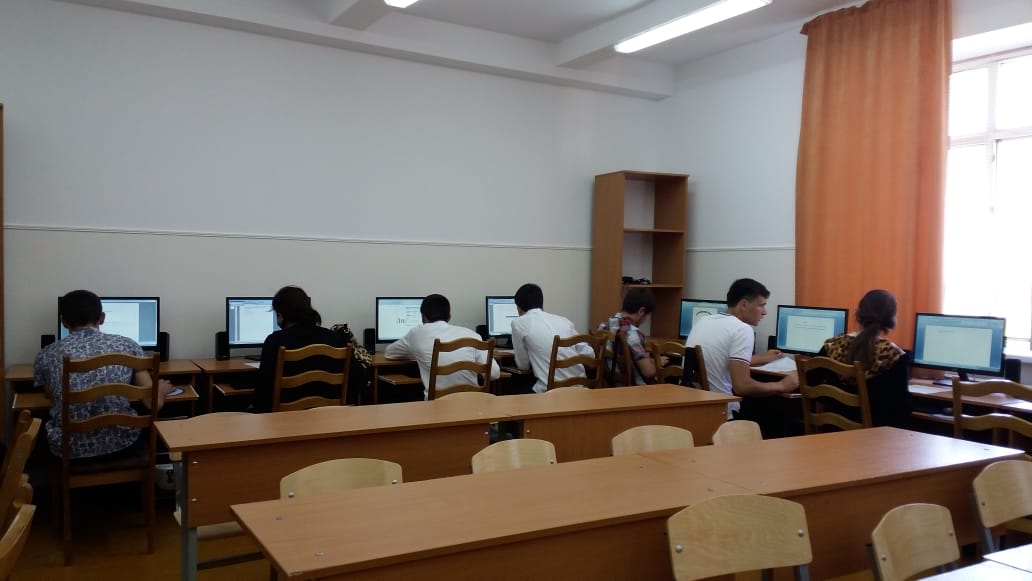 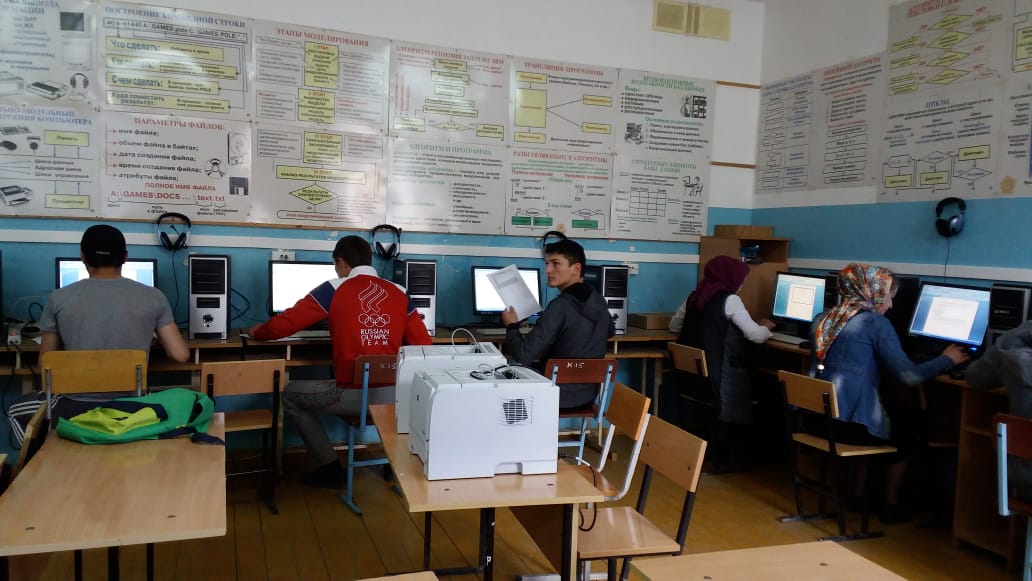 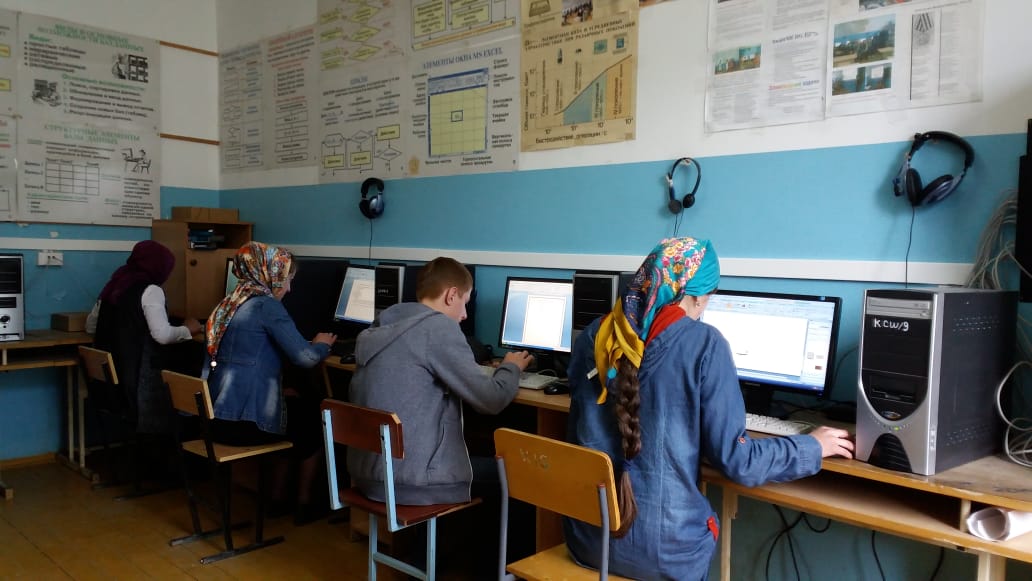 